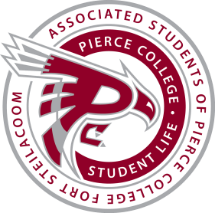 Student Government MeetingDATE: October 25, 2018TIMe: 1:00 p.m.Location: Student life lobbyMeeting Agenda -----END OF NEW BUSINESS-----MinutesMeeting called byASPCFS President: Raymond PowerType of meetingStudent Government AssemblyChairpersonASPCFS President: Raymond PowerAdvisorStudent Life Coordinator: Cameron CoxNote takerAdministrative Senator: Connor FredericksTimekeeperAdministrative Senator: Connor FredericksAttendeesPresident Raymond Power, Vice-President Caleb Bromley, Administrative Senator Connor Fredericks, Clubs and Organization Senator Halle Walker, Legislative Senator Derrick Brigge, Charles Cho, Nick PecacheCall to orderRaymond PowerPledge of allegiance Raymond powerRoll callRoll callConnor FredericksChecklist Raymond Power  | Raymond Power  | Connor Fredericks  | Halle Walker  | Charles Cho  | Nick Pecache  | Raymond Power  | Raymond Power  | Connor Fredericks  | Halle Walker  | Charles Cho  | Nick Pecache  | Raymond Power  | Raymond Power  | Connor Fredericks  | Halle Walker  | Charles Cho  | Nick Pecache  |Establishment of QuorumConnor FredericksDiscussionThe Chair and six councilmembers were present. Conclusions*Quorum established*Changes to the AgendaChanges to the AgendaRaymond POwerRaymond POwerConclusion*No changes were made to the agenda **No changes were made to the agenda **No changes were made to the agenda **No changes were made to the agenda *Approval of minutesApproval of minutesRaymond powerRaymond powerDescriptionApproval of Minutes |  Motion by: Connor Fredericks  |  Seconded by: Caleb BromleyApproval of Minutes |  Motion by: Connor Fredericks  |  Seconded by: Caleb BromleyApproval of Minutes |  Motion by: Connor Fredericks  |  Seconded by: Caleb BromleyApproval of MinutesApproval of MinutesApproval of MinutesApproval of MinutesApprove the meeting minutes from October 11, 2018.Approve the meeting minutes from October 11, 2018.Approve the meeting minutes from October 11, 2018.Approve the meeting minutes from October 11, 2018.Votes6 yea  |  0 nays  |  0 abstains6 yea  |  0 nays  |  0 abstains6 yea  |  0 nays  |  0 abstainsResultApproved        Denied        Moved    Approved        Denied        Moved    Approved        Denied        Moved    ReportspRESIDENTrAYMOND pOWERDiscussionOver the last two weeks I helped out with events. I also prepared and presented my monthly board meeting. We have been actively researching legacy project details and having meetings with my team members. This has been a great two weeks with success in our events my whole team has been working hard and we are excited for the rest of the year.vICE-pRESIDENTCaleb BromleyDiscussionSince our last meeting we have implemented the new student ID card template. This template is being reviewed and improved by our administration to ensure that it is accessible fo0r all Pierce College students. We have also added more ways for students to access food on campus. Thanks to donations from the Center for Global Scholars and our wonderful IT department, students now have access to a can opener, which is located in the student life office, and a microwave, placed just outside of the performance lounge around the corner from the student life office. I would like to thank these departments for helping us to serve our students.aDMINISTRATIVE sENATORcONNOR fREDERICKSDiscussionI have been busy facilitating Student Government meetings and assemblies for the Fall Quarter. This work includes preparing in advance, scripted and non-scripted agendas to be used by Student Government Officials and student/faculty attendees. Also, completing Student Government Assembly minutes which are distributed to Administration, Campus Services and Student Life leadership. Additionally, I has been tracking Student Government based budgets to ensure equitable utilization of these resources throughout the year. Lastly, work on this year’s legacy project is still underway.lEGISTLATIVE sENATORdERRICK bRIGGEDiscussionOver the past two weeks, I have been transitioning into an assisting role supporting the clubs team. By attending the clubs council meetings and club orientations, I am gaining a better understanding of how student clubs work with the administration. On Monday, I attended the first meeting of the student advancement council, which convenes to discuss how best to serve the students of Pierce College. Looking forward, I hope to be more useful to the clubs team, and developing the student government legacy project with the rest of the team.Clubs and Orginzation SenatorHalle WalkerDiscussionOver the past week, I have facilitated the first club council meeting with assistance from Derrick Brigge and Connor Fredericks.During club council each chartered club has one official vote to use on funding requests. I also provided a club orientation for all chartered clubs that were present. I have been diligently working in the office to update all the forms for this school year.Additionally, I have been providing club orientations for the new and upcoming clubs.Cultural and affairs SenatorCharles ChoDiscussionI have had been actively been recruiting for MLI/ELA by visiting classes over these past few weeks with the Engagement Senator and have been communicating with my counterpart in the Pierce College Puyallup Campus, the Equity, Diversity & Inclusion Senator to discuss about our goals for the year. Just to inform everyone, MLI meeting is tomorrow at 12pm in Cascade 529.Engagement SenatorNick PecacheDiscussion I recently had my ela meeting and it was fantastic. I had Cameron cox as our speaker and he gave valuable lessons on leadership. We also went over the color sequence to help members better understand what kind of person and leader they are. I also have been recruiting members for the tenure committee, so if any of you are interested in joining please let me know!activities board ReportsYajahira DominguezDiscussionKim Nucum : Promotions Coordinator“Kim Nucum has been consistently working on the calendar for Winter Quarter 2019. She’s also been putting up posters for Student Life events around campus every week, as well as participating and helping out in these events. The most recent thing she has accomplished is the redesign of the Student ID card templates for district-wide use.DiscussionYajahira Dominguez : Entertainment and Recreation CoordinatorThe past week I helped with autumn art day which was a successful event. I have also been organizing Java & Jazz to bring in students to relax and listen to jazz music. Its like distressing event where students can come and listen to a live jazz artist while eating some delicious pastries and drinking coffee.DiscussionEmma Gallagher-Burkholder : Outreach CoordinatorEmma Gallagher-Burkholder has been actively working on her next event which is Monster Madness featuring The Meg during the day and Hotel Transylvania 3 for Family Movie Night on October 26th. She is really looking forward to her first Family Movie Night event and is looking forward to seeing all the families and hope they have a great time! For the rest of the fall quarter, she will also be working with the Special Events Coordinator Eli for Boo! Palooza. We have prepared a lot of fun activities for kids and parents as well, to enjoy and celebrate the spooky season.  DiscussionChris Horn: Communication CoordinatorCommunications Coordinator, Chris Horn, has been helping out with events and keeping promo up to date on the CWIS monitors and the Reader board.DiscussionAidan Helt : Issues and Awareness CoordinatorAidan, the issues and awareness coordinator had the Pierce County AIDs foundation come in and test students for HIV and spread awareness and information. I have been working with the veterans resource center for a Salute to Service event where students will get a chance to thank Pierce College Veterans. We will be passing Challenge Coins out to those who have served the week of Veterans Day. I am putting together a food pantry drive that will stock the Pierce College Food Pantry at Fort Steilacoom for students struggling with hunger. I am working on putting together a movie day in remembrance of Pearl Harbor where students could socialize as well as learn the history of the event.DiscussionEli Ellis : Special Events Coordinator Since the last student government meeting, Eli assisted in Autumn Art Day on October 17 and AIDS Awareness Day on October 22nd.  In addition to his duties as Special Events Coordinator, he has been a part of the ASPEN Interviews along with ASPCFS President Raymond Power and Issues and Awareness Coordinator Aidan Helt. He has also helped prepare for the Monster Movie Madness Event on October 26th during the day and Family Movie Night which will be held that night. He has also been diligently working on Boo-Palooza, the annual community Halloween event, which will be held on October 31.  Old BusinessOld BusinessRaymond PowerRaymond PowerConclusion*There was no old business to be discussed**There was no old business to be discussed**There was no old business to be discussed*New businessRaymond PowerDescription1819-009  |  Motion by: Halle Walker  |  Seconded by: Caleb Bromleyaction itemaction itemTo ratify K-Pop/Asian Culture Club as a club for the 2018-2019 Academic Year.To ratify K-Pop/Asian Culture Club as a club for the 2018-2019 Academic Year.Votes6 yea  |  0 nays  |  0 abstainsResultApproved        Denied        Moved    Action Item1819-010  |  Motion by: Connor Fredericks  |  Seconded by: Nick Pecacheaction itemaction itemTo ratify Queer Support Club as a club for the 2018-2019 Academic YearTo ratify Queer Support Club as a club for the 2018-2019 Academic YearVotes6 yea  |  0 nays  |  0 abstainsResultApproved        Denied        Moved    Description1819-011  |  Motion by: Nicolas Pecache  |  Seconded by: Charles Choaction itemaction itemTo ratify Connor Fredericks as a member of the Tenure Committee for the 2018-2019 Academic Year.To ratify Connor Fredericks as a member of the Tenure Committee for the 2018-2019 Academic Year.Votes5 yea  |  0 nays  |  1 abstainsResultApproved        Denied        Moved    Description1819-012  |  Motion by: Caleb Bromley  |  Seconded by: Connor Fredericksaction itemaction itemTo ratify Chloesciara Galiki as a member of the Tenure Committee for the 2018-2019 Academic YearTo ratify Chloesciara Galiki as a member of the Tenure Committee for the 2018-2019 Academic YearVotes6 yea  |  0 nays  |  0 abstainsResultApproved        Denied        Moved    Description1819-013  |  Motion by: Connor Fredericks  |  Seconded by: Nick Pecacheaction itemaction itemTo ratify Jandlyn Perez as a member of the Tenure Committee for the 2018-2019 Academic YearTo ratify Jandlyn Perez as a member of the Tenure Committee for the 2018-2019 Academic YearVotes6 yea  |  0 nays  |  0 abstainsResultApproved        Denied        Moved    open forumRaymond POwerConclusion*Nothing was discussed during the Open Forum *NAnnouncementsRaymond POwerConclusionNext Student Government meeting will be held on November 8th, 2018 @ 1:00 p.m. in the Fireside LoungeNAdjournmentRaymond POwerTime End: 1:18 p.m.